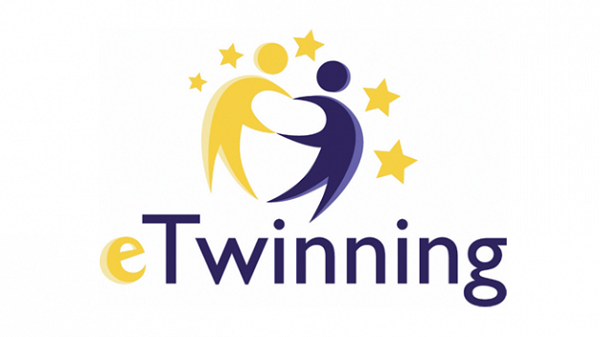 Par projektu: “Rūpēsimies par putniem”
Projekts ir paredzēts pirmsskolas un pirmsskolas vecuma bērniem (3-7 gadi). Projekta laikā mēs centīsimies bērnus iepazīstināt ar ziemojošajiem putniem, piedāvāsim izgatavot barotavas, iesaistīsim vecākus un dalīsimies labajā praksē ar citu valstu pedagogiem.
MĒRĶIProjekta mērķis ir: • Paplašināt bērnu zināšanas par putnu ziemošanu, veidojot gādīgu attieksmi pret putniem, vēlmi palīdzēt un rūpēties sarežģītos ziemas apstākļos.DARBA PROCESS
Projekts tiek īstenots ziemas laikā.
Projekta aktivitāšu vadlīnijas:
1. Paplašināt bērnu zināšanas par ziemojošajiem putniem. Izpētiet viņu dzīves īpatnības ziemā.
2. Rotaļlietu ražošana. Sadarbībā ar vecākiem ražojiet putnu barotavas.
3. Visas iestādes kampaņa "Barosim putnus ziemā". Organizējiet akciju, pakariet sagatavotas barotavas, rūpējieties par putniem.
4. Bērnu aktivitāšu mirkļu iemūžināšana fotogrāfijās, videoklipos, informācijas mitināšana eTwinning TwinspacPAREDZAMIE REZULTĀTIAugstāki skolēnu sasniegumu rezultāti vides izziņas, pētījumu, mākslinieciskās izteiksmes, radošuma, problēmu risināšanas u.c. jomās.
Skolotāji TwinSpace sazināsies un sadarbosies ar projekta partneriem, pielietos IKT, dalīsies labajā praksē, dažādās metodēs un idejās.Dalībnieki:  pirmsskolas skolotāja L.Mežaka, mūzikas skolotāja I.Kožokara, pirmsskolas skolotāja I.Pīnupe, pirmsskolas skolotāja I.Deņisova,  pirmsskolas skolotāja K.Aksjuta-Smirnova, pirmsskolas skolotāja A. Seiliša, pirmsskolas skolotāja J.KostjukevičaProjekts reģistrēts 14.01.2021.Mēs projektā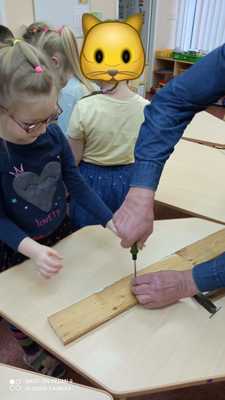 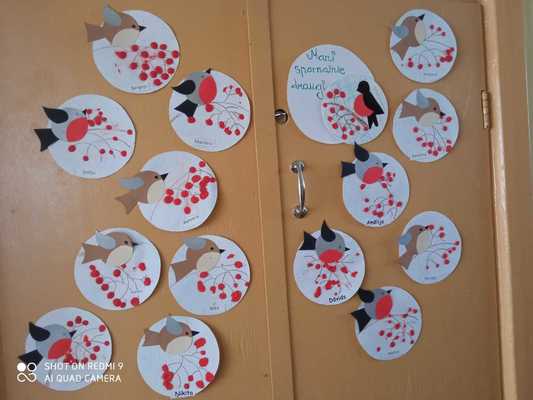 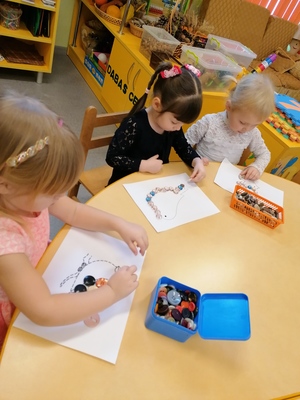 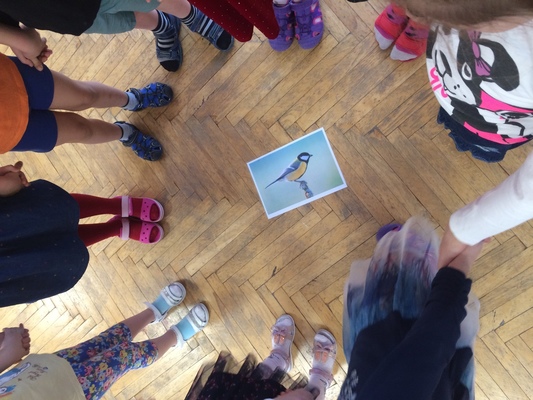 